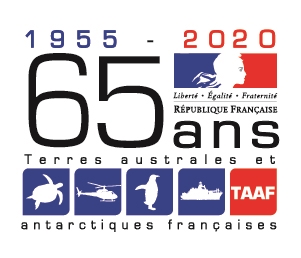 ENQUÊTE PATRIMOINE CULTURELDes missions et des tableauxLes tableaux de mission sont des témoignages majeurs de l'aventure humaine et des évolutions des établissements permanents des Terres australes et antarctiques françaises. C’est pourquoi leur inventaire a été lancé en 2018 par la Mission Patrimoine des TAAF. Parce que les objets prennent tout leur sens lorsqu’ils sont accompagnés de témoignages, les TAAF font appel aux anciens membres des missions pour documenter la création des tableaux de mission et ainsi enrichir les données collectées dans le cadre de l’inventaire.Pour participer à cette enquête, rien de plus simple, il vous suffit de remplir ce questionnaire !Si vous souhaitez joindre des photographies à l’enquête (tableau, fabrication des tableaux, exposition par exemple), nous vous remercions par avance :de les nommer ainsi (les champs entre crochets sont à modifier) : TAAF_TM_[district]_n°[mission]_1à[n]_©[auteurdelaphotographie]de remplir l’attestation de cession de droit en annexe 1 ;d’envoyer les photographies et l’attestation à la chargée de la gestion du patrimoine historique :laetitia.therond@taaf.frLes TAAF vous remercient pour votre participation à la sauvegarde et à la documentation de l’histoire des missions.Remarque : si vous avez participé à plusieurs missions, vous pouvez remplir plusieurs formulaires.Durée moyenne de réponse au questionnaire : 5 minutesNOMPrénom1Votre adresse électronique1Quelle fut l’année de votre mission ?     Sur quel district étiez-vous en activité ?Quelle était votre fonction sur place ?Votre mission a-t-elle créé un tableau de mission ?OuiNonSi oui, avez-vous une photographie du tableau de mission à communiquer aux TAAF ?Oui NonOù  votre tableau de mission fût-il exposé ?Y a-t-il eu une cérémonie pour dévoiler le tableau de mission ?OuiNonJe ne sais plusQuand votre tableau a-t-il été exposé / dévoilé ?Avant la MidwinterPendant la MidwinterAprès la MidwinterJe ne sais plusPrécisez si vous le souhaitezComment a été choisi le décor de votre tableau de mission ?Par vote à partir de différentes propositionsUn comité a été désigné pour réaliser le tableauUne réunion d'échanges a été organiséeJe ne sais plusUn évènement, un contexte particulier, ont-t-ils orienté votre choix ? Si oui, précisez lesquels.Quelle fût votre contribution dans la création du tableau de mission ? (plusieurs réponses possibles)Proposition d'idéesFabricationInstallationJe n'ai pas participéPrécisez, si vous le souhaitez.Y a-t-il eu des contraintes à la réalisation du tableau de mission ? (plusieurs réponses possibles)Contrainte d'espaceContrainte liée aux matériauxContrainte liée au tempsJe ne sais plusPas de contrainte particulièreAutre. PrécisezComment vous êtes- vous procuré les matériaux pour réaliser votre tableau de mission ? (plusieurs réponses possibles)Surplus, chutes de matériauxApports personnelsRecyclage d'objets ou de matériauxJe ne sais plusAutre. PrécisezQuelles ont été les circonstances de réalisation de votre tableau de mission ? (ex : une personne a fabriqué le support, chacun a apporté un élément personnel, un groupe s’est chargé de le fabriquer, une personne a organisé la fabrication…)Avez-vous des anecdotes particulières concernant votre tableau de mission ? (cela peut concerner le contenu du tableau comme sa réalisation ou son exposition)Ce questionnaire est à présent terminé. Nous vous remercions pour votre participation.Nous vous invitons à envoyer vos réponses à la chargée du patrimoine historique des TAAFpar voie électronique à : laetitia.therond@taaf.frou par voir postale à : TAAF Patrimoine – à l’attention de Laëtitia ThérondRue Gabriel Dejean97410 SAINT PIERRESi vous souhaitez joindre des photographies à l’enquête, merci de joindre à votre envoi l’attestation de cession de droits d’auteur (Annexe 1, ci-dessous)Annexe 1 – Attestation de cession de droits d’auteurJe soussigné, ………………………………………………………………………….., atteste céder aux TAAF, à titre gracieux, les droits d’auteurs attachés aux photographies listées ci-dessus, étant entendu ce qui suit :La cession des droits à laquelle je consens n’est pas limitée dans le temps. Elle vaut uniquement au bénéfice des TAAF, qui s’engagent à ne faire aucune utilisation commerciale des photographies transmises, et s’en servir uniquement à des fins de documentation interne en lien avec le présent projet. Le ……………………………SignatureAnnexe 2 – Conditions d’utilisation des données personnelles dans le cadre de la présente enquêteIdentité du responsable du fichier : Chargé du patrimoine historique des TAAFFinalité de la collecte et du traitement des données personnelles : documentation du patrimoine culturel et historique des TAAFCaractère obligatoire ou facultatif de la transmission de ces données : les données personnelles sont transmises sur la base du volontariat, leur transmission est facultative. Modalités d’accès, de rectification, d'interrogation et d'opposition : vous pouvez accéder aux données vous concernant, les rectifier, demander leur effacement. Pour exercer ces droits ou pour toute question sur le traitement de vos données, vous pouvez contacter le responsable du fichier (chargé du patrimoine historique des TAAF) ou bien le secrétariat du Préfet des TAAF.Modalités de stockage et transmission : Les données personnelles recueillies dans cette enquête sont conservées par les TAAF et ne seront communiquées à aucun tiers. 